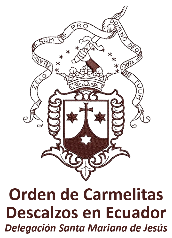 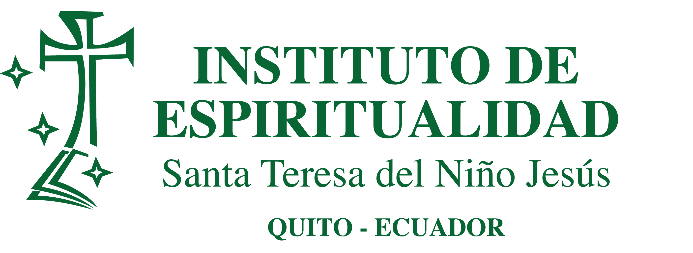 Versión001Profesor (tutor):Profesor (tutor):Fray Darwin Castro RodríguezFray Darwin Castro RodríguezPlan de formaciónPlan de formaciónFederación de San José (Ecuador) Federación de San José (Ecuador) Materia:Materia:LITURGIALITURGIAINFORMACIÓN GENERAL Datos del profesorNombre: Darwin Castro Rodríguez  E-mail: Dfcastro22@gmail.com Teléfono: 098 539 1096DESCRIPCIÓN DE LA MATERIALa palabra liturgia ha caído en un desuso debido a, primero su malinterpretación, y, segundo, a su uso abusivo y excesivo en nuestras celebraciones. Por ello, acercarnos a esta desde su esencia nos permitirá ahondar no solo en el conocimiento de los principios, ya que estos se van adquiriendo a medida que nos acoplamos a la liturgia, tampoco en el crecimiento intelectual de los principios, sino en la profundidad que lleva consigo la liturgia misma. Podemos en este momento acudir al concilio vaticano II en la Sacosanctum Concilium para dar unas primeras vista de lo que significa la liturgia: “La liturgia robustece admirablemente sus fuerzas para predicar a Cristo y presentar así la Iglesia al los que están fuera, como signo levantado en medio de las naciones, para que, bajo de él, se congreguen en la unidad los hijos de Dios que están dispuestos, hasta que haya un solo rebaño y un solo pastor” (SC 2)COMPETENCIASGeneralesLa formanda estará en capacidad de reconocer los fundamentos de la liturgia que le permitirán dialogar e interpelarse más profundamente. Examinará los conceptos básicos de la estructura litúrgica y su relación con la fe. Especificas Podrá identificar los rasgos principales de la liturgia.Logrará reconocer los elementos básicos de las celebraciones litúrgicas y profundizar en lo hondo de la misma. CONTENIDOSLA CONSTITUCION DOGMÁTICA SACROSANCTUM CONCILUM   Video-presentación del programaLectura del Sacrosanctum Concilium I (5 – 82)Lectura del Sacrosanctum Concilium II (83 – 130) LA LITURGIA DE LAS HORAS Video-presentación de la liturgia de las horasLectura de la Laudis Canticum y los principios generales de la liturgia de las horasTaller 2 LA EUCARISTÍA Video-presentación de la estructura de la misa Lectura del capitulo II de la ordenación general del misal romano Taller 3EL AÑO LITUGICOVideo-presentación de los tiempos y los colores litúrgicos Taller 4EXAMEN FINALSeminario BIBLIOGRAFÍAConstitución dogmática Sacrosanctum Comcilium. Documentos preliminares de la liturgia de las horas. Ordenación general del misal romano, capitulo II, la estructura de la misa. INFORMACIÓN GENERAL Datos del profesorNombre: Darwin Castro Rodríguez  E-mail: Dfcastro22@gmail.com Teléfono: 098 539 1096DESCRIPCIÓN DE LA MATERIALa palabra liturgia ha caído en un desuso debido a, primero su malinterpretación, y, segundo, a su uso abusivo y excesivo en nuestras celebraciones. Por ello, acercarnos a esta desde su esencia nos permitirá ahondar no solo en el conocimiento de los principios, ya que estos se van adquiriendo a medida que nos acoplamos a la liturgia, tampoco en el crecimiento intelectual de los principios, sino en la profundidad que lleva consigo la liturgia misma. Podemos en este momento acudir al concilio vaticano II en la Sacosanctum Concilium para dar unas primeras vista de lo que significa la liturgia: “La liturgia robustece admirablemente sus fuerzas para predicar a Cristo y presentar así la Iglesia al los que están fuera, como signo levantado en medio de las naciones, para que, bajo de él, se congreguen en la unidad los hijos de Dios que están dispuestos, hasta que haya un solo rebaño y un solo pastor” (SC 2)COMPETENCIASGeneralesLa formanda estará en capacidad de reconocer los fundamentos de la liturgia que le permitirán dialogar e interpelarse más profundamente. Examinará los conceptos básicos de la estructura litúrgica y su relación con la fe. Especificas Podrá identificar los rasgos principales de la liturgia.Logrará reconocer los elementos básicos de las celebraciones litúrgicas y profundizar en lo hondo de la misma. CONTENIDOSLA CONSTITUCION DOGMÁTICA SACROSANCTUM CONCILUM   Video-presentación del programaLectura del Sacrosanctum Concilium I (5 – 82)Lectura del Sacrosanctum Concilium II (83 – 130) LA LITURGIA DE LAS HORAS Video-presentación de la liturgia de las horasLectura de la Laudis Canticum y los principios generales de la liturgia de las horasTaller 2 LA EUCARISTÍA Video-presentación de la estructura de la misa Lectura del capitulo II de la ordenación general del misal romano Taller 3EL AÑO LITUGICOVideo-presentación de los tiempos y los colores litúrgicos Taller 4EXAMEN FINALSeminario BIBLIOGRAFÍAConstitución dogmática Sacrosanctum Comcilium. Documentos preliminares de la liturgia de las horas. Ordenación general del misal romano, capitulo II, la estructura de la misa. INFORMACIÓN GENERAL Datos del profesorNombre: Darwin Castro Rodríguez  E-mail: Dfcastro22@gmail.com Teléfono: 098 539 1096DESCRIPCIÓN DE LA MATERIALa palabra liturgia ha caído en un desuso debido a, primero su malinterpretación, y, segundo, a su uso abusivo y excesivo en nuestras celebraciones. Por ello, acercarnos a esta desde su esencia nos permitirá ahondar no solo en el conocimiento de los principios, ya que estos se van adquiriendo a medida que nos acoplamos a la liturgia, tampoco en el crecimiento intelectual de los principios, sino en la profundidad que lleva consigo la liturgia misma. Podemos en este momento acudir al concilio vaticano II en la Sacosanctum Concilium para dar unas primeras vista de lo que significa la liturgia: “La liturgia robustece admirablemente sus fuerzas para predicar a Cristo y presentar así la Iglesia al los que están fuera, como signo levantado en medio de las naciones, para que, bajo de él, se congreguen en la unidad los hijos de Dios que están dispuestos, hasta que haya un solo rebaño y un solo pastor” (SC 2)COMPETENCIASGeneralesLa formanda estará en capacidad de reconocer los fundamentos de la liturgia que le permitirán dialogar e interpelarse más profundamente. Examinará los conceptos básicos de la estructura litúrgica y su relación con la fe. Especificas Podrá identificar los rasgos principales de la liturgia.Logrará reconocer los elementos básicos de las celebraciones litúrgicas y profundizar en lo hondo de la misma. CONTENIDOSLA CONSTITUCION DOGMÁTICA SACROSANCTUM CONCILUM   Video-presentación del programaLectura del Sacrosanctum Concilium I (5 – 82)Lectura del Sacrosanctum Concilium II (83 – 130) LA LITURGIA DE LAS HORAS Video-presentación de la liturgia de las horasLectura de la Laudis Canticum y los principios generales de la liturgia de las horasTaller 2 LA EUCARISTÍA Video-presentación de la estructura de la misa Lectura del capitulo II de la ordenación general del misal romano Taller 3EL AÑO LITUGICOVideo-presentación de los tiempos y los colores litúrgicos Taller 4EXAMEN FINALSeminario BIBLIOGRAFÍAConstitución dogmática Sacrosanctum Comcilium. Documentos preliminares de la liturgia de las horas. Ordenación general del misal romano, capitulo II, la estructura de la misa. INFORMACIÓN GENERAL Datos del profesorNombre: Darwin Castro Rodríguez  E-mail: Dfcastro22@gmail.com Teléfono: 098 539 1096DESCRIPCIÓN DE LA MATERIALa palabra liturgia ha caído en un desuso debido a, primero su malinterpretación, y, segundo, a su uso abusivo y excesivo en nuestras celebraciones. Por ello, acercarnos a esta desde su esencia nos permitirá ahondar no solo en el conocimiento de los principios, ya que estos se van adquiriendo a medida que nos acoplamos a la liturgia, tampoco en el crecimiento intelectual de los principios, sino en la profundidad que lleva consigo la liturgia misma. Podemos en este momento acudir al concilio vaticano II en la Sacosanctum Concilium para dar unas primeras vista de lo que significa la liturgia: “La liturgia robustece admirablemente sus fuerzas para predicar a Cristo y presentar así la Iglesia al los que están fuera, como signo levantado en medio de las naciones, para que, bajo de él, se congreguen en la unidad los hijos de Dios que están dispuestos, hasta que haya un solo rebaño y un solo pastor” (SC 2)COMPETENCIASGeneralesLa formanda estará en capacidad de reconocer los fundamentos de la liturgia que le permitirán dialogar e interpelarse más profundamente. Examinará los conceptos básicos de la estructura litúrgica y su relación con la fe. Especificas Podrá identificar los rasgos principales de la liturgia.Logrará reconocer los elementos básicos de las celebraciones litúrgicas y profundizar en lo hondo de la misma. CONTENIDOSLA CONSTITUCION DOGMÁTICA SACROSANCTUM CONCILUM   Video-presentación del programaLectura del Sacrosanctum Concilium I (5 – 82)Lectura del Sacrosanctum Concilium II (83 – 130) LA LITURGIA DE LAS HORAS Video-presentación de la liturgia de las horasLectura de la Laudis Canticum y los principios generales de la liturgia de las horasTaller 2 LA EUCARISTÍA Video-presentación de la estructura de la misa Lectura del capitulo II de la ordenación general del misal romano Taller 3EL AÑO LITUGICOVideo-presentación de los tiempos y los colores litúrgicos Taller 4EXAMEN FINALSeminario BIBLIOGRAFÍAConstitución dogmática Sacrosanctum Comcilium. Documentos preliminares de la liturgia de las horas. Ordenación general del misal romano, capitulo II, la estructura de la misa. 